                               POZVÁNKA                        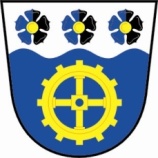 NA  2 . VEŘEJNÉ ZASEDÁNÍ ZASTUPITELSTVA OBCE TEPLIČKAkteré se bude konat v pondělní dne   8.4. 2024 od  16:00 hodinPROGRAM:1. projednat žádost paní B. o provedení výkopových prací na parcele č. 950/5 kú. Teplička v majetku obce.2. projednat žádost paní B. o odkoupení části pozemků p.č. 950/1 a části pozemku p.č. 950/5 v kú. Teplička 3. projednat a schválit smlouvu o zřízení věcného břemene – služebnosti kabelového vedení elektrického proudu PDS.4. projednat a schválit vypracování projektové dokumentace na opravu budovy  obecního úřadu Teplička 40.5.projednat a schválit opravu povrchů – cesty a parkovacích míst včetně osvětlení, trávnatých ploch u kapličky.6. projednat a schválit zaměření pozemků v k.ú. Teplička k přípravě směnyMezi Obcí Teplička a manželů Z.7. různéV Tepličce dne  31.3 .2024										Starosta                                                                                                             Tomáš Kundrát Vyvěšeno dne 31.3.2024                                                Sejmuto dne            .2024